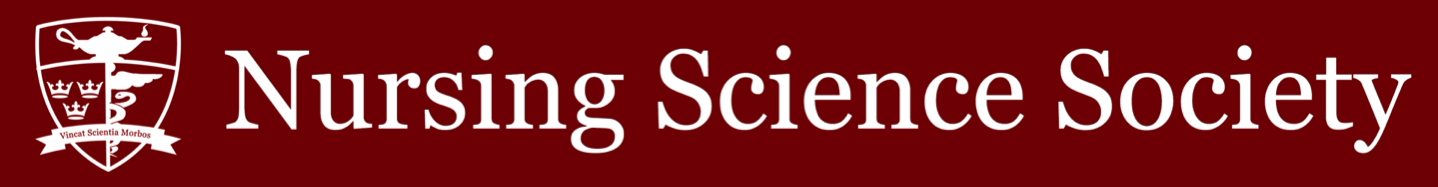 Date: March 30, 2022				                                  		           Time: 1900Minutes Taker (Position): Adelle Pagura (VPOPs Intern), Herbert Song (VPOPs)Purpose of Meeting: NSS Assembly MeetingIn Attendance:✓ Crystal Sau (President) ✓ Dylan Rodgers (Vice President,         University Affairs)✓ Herbert Song (Vice President, Operations)✓ Ali Akbari (Senator) ✓ Hikari Asaoka (Presidential Intern)✓ Anita Thevarajah (VPUA Intern)✓ Adelle Pagura (VPOPs Intern)☐ TBD (NSS Assembly Speaker)✓ Victoria Mihaylova (Academics & Professional Development Commissioner)☐ TBD (Social Issues Commissioner)✓ Victoria Okwudi (Health and Wellness Commissioner)✓ Matthew Zhang (Events Commissioner)✓ Christina Pillkahn (Interprofessional    Commissioner)✓ Jennifer Zhang (Director of Global Health) ✓ Claudia Meraw (CNSA Official    Delegate) ✓ Jackson Castell (CNSA Associate Delegate) ☐ Kerry Xu (International Student    Representative)☐ Deepti Devgan (BIPOC Student    Advocate)✓ Abbie Laurin (Head Cape) ✓ Julia Testani (Class of 2022 President)☐ Nicole Gumapac (AST 2022 Class President) ✓ Brady Hurley (AST Class of 2023 President; AST Head Cape)✓ Liam Murdock (Class of 2023 President)✓ Sydney Pinto (Class of 2024 President)✓ Holly Burrows (Class of 2025 President)Meeting Minutes:19:00	Meeting begins.19:04	Guest speaker Shasha Wang begins her talk on emotional regulation for mental health during exam season.19:32	Motion 1, for the meeting of March 30, 2022, is passed.19:33	Motion 2, approval of the meeting minutes of the March 16, 2022 meeting, is passed.19:34	President’s report. Stickers in the School of Nursing that students can pick up. SONAC talking about increasing the number of seats for incoming nursing students in both streams. Attended AMS assembly. New rector was announced. A reminder that if you don’t feel safe walking home alone, you can call the WalkHome Service. 19:39	Vice President of Operations’ report. Thanks to everyone who signed up for Good Times Diner. This summer, goal is to put up some new photos on the website. Reimbursed CNSA and Event’s Commissioner for events. Gift is in the works for NSS Appreciation.19:40	Vice President of University Affairs’ report. Class council elections are being held. Class councils need to rerun. Online vote is from April 7-10th. Transition manuals are due April 27th for all outgoing members. The earlier, the better. 19:43	Senator’s report. Unable to attend the Senate meeting. Talking to Student Caucus Chair and discussing a possible new position for self. Will be adding the EDII representative NOC position to the NSS Assembly Composition Manual. 19:46	Presidential Intern’s report. Intern project is almost complete. Working on the subtitles and uploading it to the channel. Reached out to nursing students for the Biweekly Student Spotlight for the NSS Student Newsletter.19:47	VPOPs Intern’s report. Finished editing individual portions of Intern Project. Will be uploaded to YouTube. Next meeting with Healthy and Inclusive Learning Communities Working Group next week. Hoping to discuss points brought up at least presentation with Dr. Kemplin.19:48	VPUA Intern’s report. Last two harm reduction Instagramed posts were posted around St. Patrick’s day. Finished editing individual parts of the Intern Project. Was reached out from an alumni about remote nursing and is open to contact for more information about it. 19:49	Academics and Professional Development Commissioner’s report. Starting up Study Buddies sessions around exam season. Will conduct polling about what courses students wish to be offered and how many sessions students would like. 19:50	Health and Wellness Commissioner’s report. Next meeting with the Healthy and Inclusive Communities Working Group on April 8th. 19:51	Event Commissioner’s report. Scavenger Hunt is complete, multiple submissions. Prizes have been bought and the winners will be contacted. Completed and submitted transition manual. 19:51	Interprofessional Commissioner’s report. Clothing drive that was collaborated on with EngSoc was very successful. Open to collaborations with them or any other faculties in the future. 19:53	CNSA Official & Associate Delegates’ report. Working on transition manuals. CNSA has been emailing opportunities for courses and positions for students. There was also an ONA provincial meeting. Also thinking of running again next year. 19:54	Head Cape’s report. Event forms were due last week. O-week schedule is being finalized, events are subject to change. EDII NOC position details can be found in report. Last vote for position will be today.19:55	Director of Global Health’s report. Started drafting transition manual.19:56	Class of 2025 President’s report. Class council has made an Instagram account run by the Vice Presidents. Awaiting RBC bank cards in order to use bank account. Emailed class regarding leftover stethoscopes which will be held by the NSS. Individuals are also asking about a refund list.19:57	Class of 2024 President’s report. Have been having trouble regarding stethoscopes refunds, will be double-checking bank accounts to ensure payments have been processed. Will be posting resources useful to nursing students on Instagram page during exam season. 19:58	Class of 2023 President’s report. Trying to obtain information about Pinning Ceremony. New Associate Director Dr. Kemplin gave a discussion on resilience to Year 3 class.20:02	Class of 2022 President’s report. Week of July 24th set for Class of 2022 (four-year stream) Pinning Ceremony. Hoping to have some NSS members to assist to take the load off the Class Council. Will be obtaining a list of attendees and grad award recipients. Received class portraits for the Yearbook, hoping not to charge more than $20. Extra money to go directly to Pinning Ceremony. 20:04	AST Head Cape’s report. Tentative meeting with Dr. Kemplin has been rescheduled for next week. 20:05	AST Class of 2023’s report. Will be focusing on class merchandise sales by the end of the week. Aiming to have merchandise sale during exams time before students leave Kingston. Paperwork will be ready for VPUA in the next few days. Looking to post on Facebook for a Vice President of Events next year in hopes of Pinning Ceremony planning. 20:09	Question period. 20:11	Discussion period. Final vote for the EDII NOC position passed. Year 1 Class President will email to check for the stethoscope refunds today after the meeting. 20:13	Motion to adjourn the meeting of March 30, 2022, is passed.